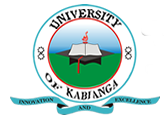 UNIVERSITY OF KABIANGAUNIVERSITY EXAMINATIONS2017/2018 ACADEMIC YEARFIRST YEAR FIRST SEMESTER EXAMINATIONFOR THE DEGREE OF BACHELOR OF EDUCATIONCOURSE CODE: PSY 110COUR SE TITLE: INTRODUCTION TO PSYCHOLOGYDATE: 30TH JANUARY, 2018TIME: 9.00 A.M-12.00 NOONINSTRUCTIONS TO CANDIDATES:Answer Question ONE and any other TWO Questions.QUESTION ONEDefine the following psychological terms: (10 marks)BehaviorIntrospectionInsightIntelligenceFree associationThe proponents of the following school of thoughts; behaviourism, psychodynamic and gestalt made tremendous contribution to the field of psychology. Explain. (12 marks)Using Abraham Maslow’s Theory, explain the following scenarios: (8 marks)Urchins sleeping in the streets all night long. Form two girl throwing her one-day old child into a pit latrine.A graduate committing suicide few days after graduation. A peasant farmer talking proudly after all his five children graduate master’s degree.QUESTION TWODefine “Memory.” (1 mark)Describe any three memory disorders. (9 marks)Explain with examples five factors which explain why we forget what has already been learnt. (10 marks)QUESTION THREE  Define “Emotion.” (2 marks)Describe any three functions of emotions. (6 marks)Explain any three theories of emotions. (12 marks)QUESTION FOURWith examples, explain Freudian’s five sexual drives. (20 marks)QUESTION FIVEExplain how cognitive development proceed during childhood according to J. Piaget. (20 marks)